	TABLAS DE RESULTADOS:	SERVICIOS DE SALUD Y DE CUIDADOS		 Necesidades de atención no cubiertas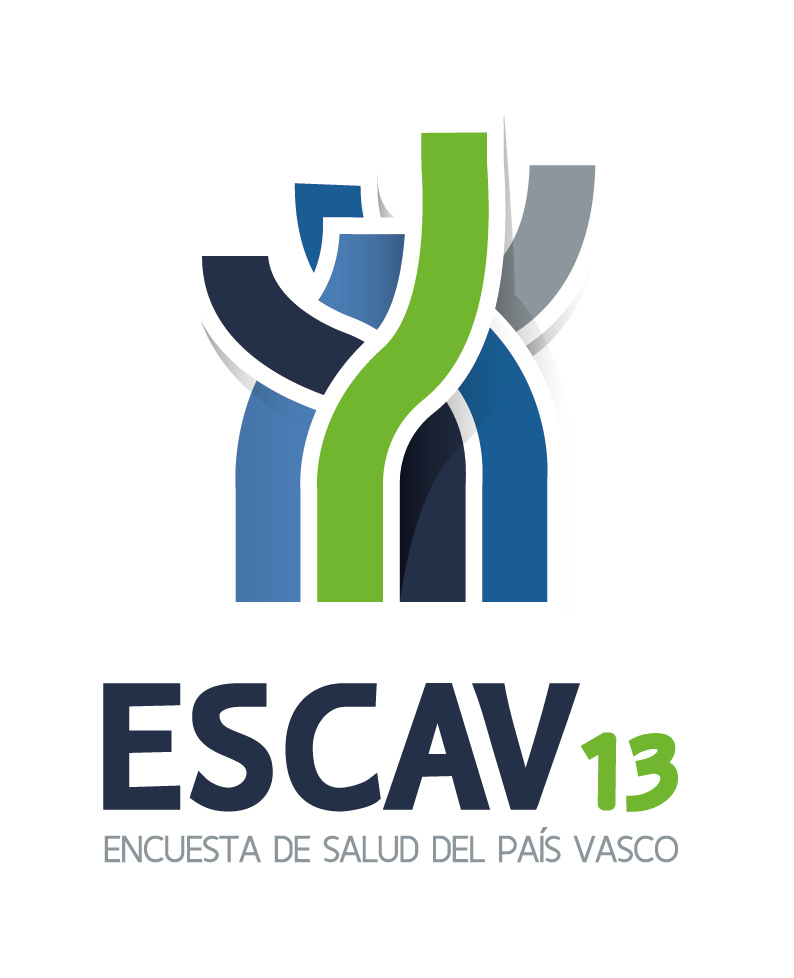 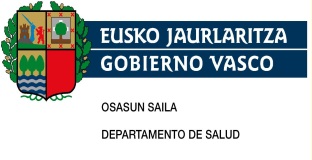 INDICETabla 200. Prevalencia (%) de personas que en los útimos 12 meses no recibieron la atención hospitalaria (ingreso, hospital de día) prescrita por un/a médico/a por sexo, edad y territorio histórico	1Tabla 201. Prevalencia (%) de personas que en los útimos 12 meses no recibieron la atención hospitalaria (ingreso, hospital de día) prescrita por un/a médico/a por sexo, edad y clase social	2Tabla 202. Prevalencia (%) de personas que en los útimos 12 meses no recibieron la atención hospitalaria (ingreso, hospital de día) prescrita por un/a médico/a por sexo, edad y nivel de estudios	3Tabla 203. Distribución de la población según los motivos de no haber recibido la tención hospitalaria (ingreso, hospital de día) prescrita por un/a médico/a en los úlimos 12 meses por sexo, edad y territorio histórico	4Tabla 204. Distribución de la población según los motivos de no haber recibido la tención hospitalaria (ingreso, hospital de día) prescrita por un/a médico/a en los úlimos 12 meses por sexo, edad y clase social	8Tabla 205. Distribución de la población según los motivos de no haber recibido la tención hospitalaria (ingreso, hospital de día) prescrita por un/a médico/a en los úlimos 12 meses por sexo, edad y nivel de estudios	14Tabla 206. Prevalencia (%) de personas que necesitaron recibir alguna asistencia médica en los últimos 12 meses salvo hospitalización y no la recibió por sexo, edad y territorio histórico	21Tabla 207. Prevalencia (%) de personas que necesitaron recibir alguna asistencia médica en los últimos 12 meses salvo hospitalización y no la recibió por sexo, edad y clase social	22Tabla 208. Prevalencia (%) de personas que necesitaron recibir alguna asistencia médica en los últimos 12 meses salvo hospitalización y no la recibió por sexo, edad y nivel de estudios	23Tabla 209. Distribución de la población según el motivo por el que no recibió la asistencia médica que necesitaba salvo hospitalización en los últimos 12 meses por sexo, edad y territorio histórico	24Tabla 210. Distribución de la población según el motivo por el que no recibió la asistencia médica que necesitaba salvo hospitalización en los últimos 12 meses por sexo, edad y clase social	33Tabla 211. Distribución de la población según el motivo por el que no recibió la asistencia médica que necesitaba salvo hospitalización en los últimos 12 meses por sexo, edad y nivel de estudios	43CAPVArabaGipuzkoaBizkaiaHombresTotal0,40,40,10,6Hombres0-140,00,00,00,0Hombres15-240,50,00,00,9Hombres25-440,41,00,00,5Hombres45-640,60,20,01,0Hombres65-740,10,00,00,3Hombres>=751,00,01,40,9MujeresTotal0,40,10,30,6Mujeres0-140,00,00,00,0Mujeres15-240,00,00,00,0Mujeres25-440,80,00,21,4Mujeres45-640,30,20,10,4Mujeres65-740,40,00,30,5Mujeres>=750,60,01,10,4Ambos sexosTotal0,40,20,20,6Ambos sexos0-140,00,00,00,0Ambos sexos15-240,30,00,00,5Ambos sexos25-440,60,50,10,9Ambos sexos45-640,40,20,10,7Ambos sexos65-740,30,00,20,4Ambos sexos>=750,70,01,20,6TotalIIIIIIIVVHombresTotal0,40,50,10,60,40,3Hombres0-140,00,00,00,00,00,0Hombres15-240,51,50,01,40,00,0Hombres25-440,40,00,00,80,50,0Hombres45-640,61,00,60,40,51,0Hombres65-740,11,10,00,00,00,0Hombres>=751,00,00,01,80,90,0MujeresTotal0,40,60,50,30,30,6Mujeres0-140,00,00,00,00,00,0Mujeres15-240,00,00,00,00,00,0Mujeres25-440,81,40,70,60,71,1Mujeres45-640,30,31,20,00,10,5Mujeres65-740,40,00,00,00,60,5Mujeres>=750,62,90,01,30,20,4Ambos sexosTotal0,40,60,30,40,40,5Ambos sexos0-140,00,00,00,00,00,0Ambos sexos15-240,30,70,00,60,00,0Ambos sexos25-440,60,70,40,70,60,6Ambos sexos45-640,40,70,90,20,30,6Ambos sexos65-740,30,70,00,00,30,4Ambos sexos>=750,71,70,01,50,50,3TotalSin estudios, primariaSecundaria, inferiorSecundaria, superiorTerciariaHombresTotal0,50,50,10,70,3Hombres0-140,00,00,0..Hombres15-240,50,00,01,10,0Hombres25-440,40,00,00,70,2Hombres45-640,61,20,00,40,6Hombres65-740,10,00,00,60,0Hombres>=751,01,01,11,30,0MujeresTotal0,50,50,40,50,5Mujeres0-140,00,00,00,0.Mujeres15-240,00,00,00,00,0Mujeres25-440,81,70,71,00,5Mujeres45-640,30,20,50,00,6Mujeres65-740,40,60,00,00,0Mujeres>=750,60,50,71,30,0Ambos sexosTotal0,50,50,20,60,4Ambos sexos0-140,00,00,00,0.Ambos sexos15-240,30,00,00,50,0Ambos sexos25-440,60,70,30,80,4Ambos sexos45-640,40,70,20,20,6Ambos sexos65-740,30,40,00,40,0Ambos sexos>=750,70,70,81,30,0No me lo podía permitir (caro o no cubierto por el seguro)Lista de espera, u otras razones debidas al hospitalNo disponía de tiempoDemasiado lejos / Sin transporteMiedo a la cirugía / tratamientoNo contestaTotalHombresTotalCAPVN.1.6501.897.6931804.420HombresTotalCAPV%.37,342,9.15,74,1100,0HombresTotalArabaN.409...180589HombresTotalAraba%.69,5...30,5100,0HombresTotalGipuzkoaN.146..234.380HombresTotalGipuzkoa%.38,4..61,6.100,0HombresTotalBizkaiaN.1.0951.897.459.3.451HombresTotalBizkaia%.31,755,0.13,3.100,0Hombres15-24CAPVN....459.459Hombres15-24CAPV%....100,0.100,0Hombres15-24BizkaiaN....459.459Hombres15-24Bizkaia%....100,0.100,0Hombres25-44CAPVN.612524..1801.316Hombres25-44CAPV%.46,539,8..13,7100,0Hombres25-44ArabaN.317...180497Hombres25-44Araba%.63,8...36,2100,0Hombres25-44BizkaiaN.296524...819Hombres25-44Bizkaia%.36,163,9...100,0Hombres45-64CAPVN.4711.202...1.673Hombres45-64CAPV%.28,271,8...100,0Hombres45-64ArabaN.93....93Hombres45-64Araba%.100,0....100,0Hombres45-64BizkaiaN.3791.202...1.580Hombres45-64Bizkaia%.24,076,0...100,0Hombres65-74CAPVN.141....141Hombres65-74CAPV%.100,0....100,0Hombres65-74BizkaiaN.141....141Hombres65-74Bizkaia%.100,0....100,0Hombres>=75CAPVN.426172.234.832Hombres>=75CAPV%.51,320,6.28,1.100,0Hombres>=75GipuzkoaN.146..234.380Hombres>=75Gipuzkoa%.38,4..61,6.100,0Hombres>=75BizkaiaN.280172...452Hombres>=75Bizkaia%.62,038,0...100,0MujeresTotalCAPVN1433.2141.076142121.4.697MujeresTotalCAPV%3,168,422,93,02,6.100,0MujeresTotalArabaN.83....83MujeresTotalAraba%.100,0....100,0MujeresTotalGipuzkoaN.812..121.933MujeresTotalGipuzkoa%.87,1..12,9.100,0MujeresTotalBizkaiaN1432.3181.076142..3.681MujeresTotalBizkaia%3,963,029,23,9..100,0Mujeres25-44CAPVN.1.5911.076...2.668Mujeres25-44CAPV%.59,740,3...100,0Mujeres25-44GipuzkoaN.209....209Mujeres25-44Gipuzkoa%.100,0....100,0Mujeres25-44BizkaiaN.1.3831.076...2.459Mujeres25-44Bizkaia%.56,243,8...100,0Mujeres45-64CAPVN143549.142..835Mujeres45-64CAPV%17,265,8.17,1..100,0Mujeres45-64ArabaN.83....83Mujeres45-64Araba%.100,0....100,0Mujeres45-64GipuzkoaN.116....116Mujeres45-64Gipuzkoa%.100,0....100,0Mujeres45-64BizkaiaN143350.142..636Mujeres45-64Bizkaia%22,555,1.22,4..100,0Mujeres65-74CAPVN.390....390Mujeres65-74CAPV%.100,0....100,0Mujeres65-74GipuzkoaN.104....104Mujeres65-74Gipuzkoa%.100,0....100,0Mujeres65-74BizkaiaN.285....285Mujeres65-74Bizkaia%.100,0....100,0Mujeres>=75CAPVN.684..121.805Mujeres>=75CAPV%.85,0..15,0.100,0Mujeres>=75GipuzkoaN.384..121.504Mujeres>=75Gipuzkoa%.76,1..23,9.100,0Mujeres>=75BizkaiaN.300....300Mujeres>=75Bizkaia%.100,0....100,0AmbosTotalCAPVN1434.8642.9731428131809.117AmbosTotalCAPV%1,653,432,61,68,92,0100,0AmbosTotalArabaN.492...180672AmbosTotalAraba%.73,2...26,8100,0AmbosTotalGipuzkoaN.959..355.1.313AmbosTotalGipuzkoa%.73,0..27,0.100,0AmbosTotalBizkaiaN1433.4132.973142459.7.131AmbosTotalBizkaia%2,047,941,72,06,4.100,0Ambos15-24CAPVN....459.459Ambos15-24CAPV%....100,0.100,0Ambos15-24BizkaiaN....459.459Ambos15-24Bizkaia%....100,0.100,0Ambos25-44CAPVN.2.2041.600..1803.983Ambos25-44CAPV%.55,340,2..4,5100,0Ambos25-44ArabaN.317...180497Ambos25-44Araba%.63,8...36,2100,0Ambos25-44GipuzkoaN.209....209Ambos25-44Gipuzkoa%.100,0....100,0Ambos25-44BizkaiaN.1.6781.600...3.278Ambos25-44Bizkaia%.51,248,8...100,0Ambos45-64CAPVN1431.0201.202142..2.508Ambos45-64CAPV%5,740,747,95,7..100,0Ambos45-64ArabaN.176....176Ambos45-64Araba%.100,0....100,0Ambos45-64GipuzkoaN.116....116Ambos45-64Gipuzkoa%.100,0....100,0Ambos45-64BizkaiaN1437291.202142..2.216Ambos45-64Bizkaia%6,532,954,26,4..100,0Ambos65-74CAPVN.530....530Ambos65-74CAPV%.100,0....100,0Ambos65-74GipuzkoaN.104....104Ambos65-74Gipuzkoa%.100,0....100,0Ambos65-74BizkaiaN.426....426Ambos65-74Bizkaia%.100,0....100,0Ambos>=75CAPVN.1.110172.355.1.637Ambos>=75CAPV%.67,910,5.21,7.100,0Ambos>=75GipuzkoaN.530..355.885Ambos>=75Gipuzkoa%.59,9..40,1.100,0Ambos>=75BizkaiaN.580172...752Ambos>=75Bizkaia%.77,222,8...100,0No me lo podía permitir (caro o no cubierto por el seguro)Lista de espera, u otras razones debidas al hospitalNo disponía de tiempoDemasiado lejos / Sin transporteMiedo a la cirugía / tratamientoNo contestaTotalHombresTotalTotalN.1.6501.897.6931804.420HombresTotalTotal%.37,342,9.15,74,1100,0HombresTotalIN.233268.225.726HombresTotalI%.32,136,9.31,0.100,0HombresTotalIIN.146....146HombresTotalII%.100,0....100,0HombresTotalIIIN.133780.468.1.381HombresTotalIII%.9,656,5.33,9.100,0HombresTotalIVN.1.138625..1801.944HombresTotalIV%.58,632,2..9,3100,0HombresTotalVN..223...223HombresTotalV%..100,0...100,0Hombres15-24TotalN....459.459Hombres15-24Total%....100,0.100,0Hombres15-24IN....225.225Hombres15-24I%....100,0.100,0Hombres15-24IIIN....234.234Hombres15-24III%....100,0.100,0Hombres25-44TotalN.612524..1801.316Hombres25-44Total%.46,539,8..13,7100,0Hombres25-44IIIN..524...524Hombres25-44III%..100,0...100,0Hombres25-44IVN.612...180792Hombres25-44IV%.77,3...22,7100,0Hombres45-64TotalN.4711.202...1.673Hombres45-64Total%.28,271,8...100,0Hombres45-64IN.93268...361Hombres45-64I%.25,774,3...100,0Hombres45-64IIN.146....146Hombres45-64II%.100,0....100,0Hombres45-64IIIN..257...257Hombres45-64III%..100,0...100,0Hombres45-64IVN.232454...686Hombres45-64IV%.33,966,1...100,0Hombres45-64VN..223...223Hombres45-64V%..100,0...100,0Hombres65-74TotalN.141....141Hombres65-74Total%.100,0....100,0Hombres65-74IN.141....141Hombres65-74I%.100,0....100,0Hombres>=75TotalN.426172.234.832Hombres>=75Total%.51,320,6.28,1.100,0Hombres>=75IIIN.133..234.367Hombres>=75III%.36,2..63,8.100,0Hombres>=75IVN.294172...465Hombres>=75IV%.63,136,9...100,0MujeresTotalTotalN1433.2141.076142121.4.697MujeresTotalTotal%3,168,422,93,02,6.100,0MujeresTotalIN.868....868MujeresTotalI%.100,0....100,0MujeresTotalIIN.313254...568MujeresTotalII%.55,244,8...100,0MujeresTotalIIIN.464285.121.869MujeresTotalIII%.53,432,8.13,9.100,0MujeresTotalIVN143684537...1.365MujeresTotalIV%10,550,139,4...100,0MujeresTotalVN.884.142..1.027MujeresTotalV%.86,1.13,9..100,0Mujeres25-44TotalN.1.5911.076...2.668Mujeres25-44Total%.59,740,3...100,0Mujeres25-44IN.620....620Mujeres25-44I%.100,0....100,0Mujeres25-44IIN..254...254Mujeres25-44II%..100,0...100,0Mujeres25-44IIIN.209285...494Mujeres25-44III%.42,357,7...100,0Mujeres25-44IVN.264537...801Mujeres25-44IV%.32,967,1...100,0Mujeres25-44VN.499....499Mujeres25-44V%.100,0....100,0Mujeres45-64TotalN143549.142..835Mujeres45-64Total%17,265,8.17,1..100,0Mujeres45-64IN.83....83Mujeres45-64I%.100,0....100,0Mujeres45-64IIN.313....313Mujeres45-64II%.100,0....100,0Mujeres45-64IVN143.....143Mujeres45-64IV%100,0.....100,0Mujeres45-64VN.152.142..295Mujeres45-64V%.51,7.48,3..100,0Mujeres65-74TotalN.390....390Mujeres65-74Total%.100,0....100,0Mujeres65-74IVN.285....285Mujeres65-74IV%.100,0....100,0Mujeres65-74VN.104....104Mujeres65-74V%.100,0....100,0Mujeres>=75TotalN.684..121.805Mujeres>=75Total%.85,0..15,0.100,0Mujeres>=75IN.165....165Mujeres>=75I%.100,0....100,0Mujeres>=75IIIN.255..121.375Mujeres>=75III%.67,9..32,1.100,0Mujeres>=75IVN.135....135Mujeres>=75IV%.100,0....100,0Mujeres>=75VN.129....129Mujeres>=75V%.100,0....100,0AmbosTotalTotalN1434.8642.9731428131809.117AmbosTotalTotal%1,653,432,61,68,92,0100,0AmbosTotalIN.1.101268.225.1.594AmbosTotalI%.69,116,8.14,1.100,0AmbosTotalIIN.460254...714AmbosTotalII%.64,435,6...100,0AmbosTotalIIIN.5961.065.589.2.250AmbosTotalIII%.26,547,3.26,2.100,0AmbosTotalIVN1431.8231.163..1803.309AmbosTotalIV%4,355,135,1..5,4100,0AmbosTotalVN.884223142..1.250AmbosTotalV%.70,817,911,4..100,0Ambos15-24TotalN....459.459Ambos15-24Total%....100,0.100,0Ambos15-24IN....225.225Ambos15-24I%....100,0.100,0Ambos15-24IIIN....234.234Ambos15-24III%....100,0.100,0Ambos25-44TotalN.2.2041.600..1803.983Ambos25-44Total%.55,340,2..4,5100,0Ambos25-44IN.620....620Ambos25-44I%.100,0....100,0Ambos25-44IIN..254...254Ambos25-44II%..100,0...100,0Ambos25-44IIIN.209808...1.017Ambos25-44III%.20,579,5...100,0Ambos25-44IVN.876537..1801.593Ambos25-44IV%.55,033,7..11,3100,0Ambos25-44VN.499....499Ambos25-44V%.100,0....100,0Ambos45-64TotalN1431.0201.202142..2.508Ambos45-64Total%5,740,747,95,7..100,0Ambos45-64IN.176268...444Ambos45-64I%.39,660,4...100,0Ambos45-64IIN.460....460Ambos45-64II%.100,0....100,0Ambos45-64IIIN..257...257Ambos45-64III%..100,0...100,0Ambos45-64IVN143232454...830Ambos45-64IV%17,328,054,7...100,0Ambos45-64VN.152223142..518Ambos45-64V%.29,443,127,5..100,0Ambos65-74TotalN.530....530Ambos65-74Total%.100,0....100,0Ambos65-74IN.141....141Ambos65-74I%.100,0....100,0Ambos65-74IVN.285....285Ambos65-74IV%.100,0....100,0Ambos65-74VN.104....104Ambos65-74V%.100,0....100,0Ambos>=75TotalN.1.110172.355.1.637Ambos>=75Total%.67,910,5.21,7.100,0Ambos>=75IN.165....165Ambos>=75I%.100,0....100,0Ambos>=75IIIN.387..355.742Ambos>=75III%.52,2..47,8.100,0Ambos>=75IVN.429172...601Ambos>=75IV%.71,428,6...100,0Ambos>=75VN.129....129Ambos>=75V%.100,0....100,0No me lo podía permitir (caro o no cubierto por el seguro)Lista de espera, u otras razones debidas al hospitalNo disponía de tiempoDemasiado lejos / Sin transporteMiedo a la cirugía / tratamientoNo contestaTotalHombresTotalTotalN.1.6501.897.6931804.420HombresTotalTotal%.37,342,9.15,74,1100,0HombresTotalSin estudios, primariaN.292848.234.1.375HombresTotalSin estudios, primaria%.21,361,7.17,0.100,0HombresTotalSecundaria, inferiorN.148....148HombresTotalSecundaria, inferior%.100,0....100,0HombresTotalSecundaria, superiorN.973780.4591802.392HombresTotalSecundaria, superior%.40,732,6.19,27,5100,0HombresTotalTerciariaN.238268...506HombresTotalTerciaria%.47,053,0...100,0Hombres15-24TotalN....459.459Hombres15-24Total%....100,0.100,0Hombres15-24Secundaria, superiorN....459.459Hombres15-24Secundaria, superior%....100,0.100,0Hombres25-44TotalN.612524..1801.316Hombres25-44Total%.46,539,8..13,7100,0Hombres25-44Secundaria, superiorN.467524..1801.170Hombres25-44Secundaria, superior%.39,944,7..15,4100,0Hombres25-44TerciariaN.145....145Hombres25-44Terciaria%.100,0....100,0Hombres45-64TotalN.4711.202...1.673Hombres45-64Total%.28,271,8...100,0Hombres45-64Sin estudios, primariaN.146677...823Hombres45-64Sin estudios, primaria%.17,882,2...100,0Hombres45-64Secundaria, superiorN.232257...489Hombres45-64Secundaria, superior%.47,552,5...100,0Hombres45-64TerciariaN.93268...361Hombres45-64Terciaria%.25,774,3...100,0Hombres65-74TotalN.141....141Hombres65-74Total%.100,0....100,0Hombres65-74Secundaria, superiorN.141....141Hombres65-74Secundaria, superior%.100,0....100,0Hombres>=75TotalN.426172.234.832Hombres>=75Total%.51,320,6.28,1.100,0Hombres>=75Sin estudios, primariaN.146172.234.552Hombres>=75Sin estudios, primaria%.26,531,1.42,4.100,0Hombres>=75Secundaria, inferiorN.148....148Hombres>=75Secundaria, inferior%.100,0....100,0Hombres>=75Secundaria, superiorN.133....133Hombres>=75Secundaria, superior%.100,0....100,0MujeresTotalTotalN1433.2141.076142121.4.697MujeresTotalTotal%3,168,422,93,02,6.100,0MujeresTotalSin estudios, primariaN.1.424..121.1.545MujeresTotalSin estudios, primaria%.92,2..7,8.100,0MujeresTotalSecundaria, inferiorN143429.142..715MujeresTotalSecundaria, inferior%20,160,0.19,9..100,0MujeresTotalSecundaria, superiorN.3441.076...1.421MujeresTotalSecundaria, superior%.24,275,8...100,0MujeresTotalTerciariaN.1.017....1.017MujeresTotalTerciaria%.100,0....100,0Mujeres25-44TotalN.1.5911.076...2.668Mujeres25-44Total%.59,740,3...100,0Mujeres25-44Sin estudios, primariaN.499....499Mujeres25-44Sin estudios, primaria%.100,0....100,0Mujeres25-44Secundaria, inferiorN.264....264Mujeres25-44Secundaria, inferior%.100,0....100,0Mujeres25-44Secundaria, superiorN.2091.076...1.285Mujeres25-44Secundaria, superior%.16,383,7...100,0Mujeres25-44TerciariaN.620....620Mujeres25-44Terciaria%.100,0....100,0Mujeres45-64TotalN143549.142..835Mujeres45-64Total%17,265,8.17,1..100,0Mujeres45-64Sin estudios, primariaN.152....152Mujeres45-64Sin estudios, primaria%.100,0....100,0Mujeres45-64Secundaria, inferiorN143..142..286Mujeres45-64Secundaria, inferior%50,2..49,8..100,0Mujeres45-64TerciariaN.397....397Mujeres45-64Terciaria%.100,0....100,0Mujeres65-74TotalN.390....390Mujeres65-74Total%.100,0....100,0Mujeres65-74Sin estudios, primariaN.390....390Mujeres65-74Sin estudios, primaria%.100,0....100,0Mujeres>=75TotalN.684..121.805Mujeres>=75Total%.85,0..15,0.100,0Mujeres>=75Sin estudios, primariaN.384..121.504Mujeres>=75Sin estudios, primaria%.76,1..23,9.100,0Mujeres>=75Secundaria, inferiorN.165....165Mujeres>=75Secundaria, inferior%.100,0....100,0Mujeres>=75Secundaria, superiorN.135....135Mujeres>=75Secundaria, superior%.100,0....100,0AmbosTotalTotalN1434.8642.9731428131809.117AmbosTotalTotal%1,653,432,61,68,92,0100,0AmbosTotalSin estudios, primariaN.1.717848.355.2.920AmbosTotalSin estudios, primaria%.58,829,1.12,1.100,0AmbosTotalSecundaria, inferiorN143576.142..862AmbosTotalSecundaria, inferior%16,666,9.16,5..100,0AmbosTotalSecundaria, superiorN.1.3171.857.4591803.812AmbosTotalSecundaria, superior%.34,548,7.12,04,7100,0AmbosTotalTerciariaN.1.254268...1.522AmbosTotalTerciaria%.82,417,6...100,0Ambos15-24TotalN....459.459Ambos15-24Total%....100,0.100,0Ambos15-24Secundaria, superiorN....459.459Ambos15-24Secundaria, superior%....100,0.100,0Ambos25-44TotalN.2.2041.600..1803.983Ambos25-44Total%.55,340,2..4,5100,0Ambos25-44Sin estudios, primariaN.499....499Ambos25-44Sin estudios, primaria%.100,0....100,0Ambos25-44Secundaria, inferiorN.264....264Ambos25-44Secundaria, inferior%.100,0....100,0Ambos25-44Secundaria, superiorN.6761.600..1802.456Ambos25-44Secundaria, superior%.27,565,1..7,3100,0Ambos25-44TerciariaN.765....765Ambos25-44Terciaria%.100,0....100,0Ambos45-64TotalN1431.0201.202142..2.508Ambos45-64Total%5,740,747,95,7..100,0Ambos45-64Sin estudios, primariaN.298677...975Ambos45-64Sin estudios, primaria%.30,669,4...100,0Ambos45-64Secundaria, inferiorN143..142..286Ambos45-64Secundaria, inferior%50,2..49,8..100,0Ambos45-64Secundaria, superiorN.232257...489Ambos45-64Secundaria, superior%.47,552,5...100,0Ambos45-64TerciariaN.489268...757Ambos45-64Terciaria%.64,635,4...100,0Ambos65-74TotalN.530....530Ambos65-74Total%.100,0....100,0Ambos65-74Sin estudios, primariaN.390....390Ambos65-74Sin estudios, primaria%.100,0....100,0Ambos65-74Secundaria, superiorN.141....141Ambos65-74Secundaria, superior%.100,0....100,0Ambos>=75TotalN.1.110172.355.1.637Ambos>=75Total%.67,910,5.21,7.100,0Ambos>=75Sin estudios, primariaN.530172.355.1.056Ambos>=75Sin estudios, primaria%.50,216,2.33,6.100,0Ambos>=75Secundaria, inferiorN.313....313Ambos>=75Secundaria, inferior%.100,0....100,0Ambos>=75Secundaria, superiorN.268....268Ambos>=75Secundaria, superior%.100,0....100,0CAPVArabaGipuzkoaBizkaiaHombresTotal1,20,40,61,7Hombres0-140,70,00,41,0Hombres15-241,10,00,51,9Hombres25-441,50,30,72,3Hombres45-641,20,80,61,7Hombres65-741,01,10,41,4Hombres>=751,10,01,01,4MujeresTotal1,60,71,22,0Mujeres0-141,00,70,01,7Mujeres15-240,40,00,00,8Mujeres25-441,90,31,92,3Mujeres45-641,70,81,22,3Mujeres65-741,41,70,61,9Mujeres>=752,11,12,42,2Ambos sexosTotal1,40,60,91,9Ambos sexos0-140,80,30,21,4Ambos sexos15-240,80,00,31,4Ambos sexos25-441,70,31,32,3Ambos sexos45-641,50,80,92,0Ambos sexos65-741,21,50,51,7Ambos sexos>=751,70,71,81,9TotalIIIIIIIVVHombresTotal1,21,11,51,21,02,2Hombres0-140,70,00,00,02,00,0Hombres15-241,24,10,02,60,00,0Hombres25-441,50,71,80,91,24,1Hombres45-641,21,32,21,70,81,5Hombres65-741,01,54,12,30,00,0Hombres>=751,10,02,90,61,40,0MujeresTotal1,61,71,51,51,61,5Mujeres0-141,00,71,50,02,00,0Mujeres15-240,40,00,01,70,00,0Mujeres25-441,92,31,82,11,71,7Mujeres45-641,72,72,21,41,41,8Mujeres65-741,50,00,00,92,31,2Mujeres>=752,02,91,02,62,11,4Ambos sexosTotal1,41,41,51,31,31,7Ambos sexos0-140,80,40,70,02,00,0Ambos sexos15-240,82,10,02,10,00,0Ambos sexos25-441,71,51,81,61,42,8Ambos sexos45-641,41,92,21,51,01,7Ambos sexos65-741,21,02,01,51,11,0Ambos sexos>=751,71,71,71,81,81,1TotalSin estudios, primariaSecundaria, inferiorSecundaria, superiorTerciariaHombresTotal1,21,20,41,71,1Hombres0-140,50,60,0..Hombres15-241,10,00,01,64,6Hombres25-441,53,60,01,70,9Hombres45-641,21,20,21,90,8Hombres65-741,00,52,30,61,5Hombres>=751,11,01,01,02,1MujeresTotal1,61,51,71,42,2Mujeres0-140,50,60,00,0.Mujeres15-240,40,01,00,50,0Mujeres25-441,92,02,01,82,0Mujeres45-641,71,11,61,33,3Mujeres65-741,41,91,00,61,0Mujeres>=752,12,03,11,02,3Ambos sexosTotal1,41,41,01,51,7Ambos sexos0-140,50,60,00,0.Ambos sexos15-240,80,00,41,01,6Ambos sexos25-441,72,90,91,71,5Ambos sexos45-641,51,20,91,62,1Ambos sexos65-741,21,41,50,61,3Ambos sexos>=751,71,62,41,02,2No me lo podía permitir (caro o no cubierto por el seguro)Había que esperar demasiadoNo disponía de tiempoDemasiado lejos para viajar / sin medios de transporteMiedo al/la médico/a / hospitales / exploraciones médicasQuise esperar a ver si el problema mejoraba soloOtras razonesTotalHombresTotalCAPVN1.7544.5291.7331391.4622.931.12.549HombresTotalCAPV%14,036,113,81,111,623,4.100,0HombresTotalArabaN118527.....645HombresTotalAraba%18,381,7.....100,0HombresTotalGipuzkoaN.1.195135.303471.2.105HombresTotalGipuzkoa%.56,86,4.14,422,4.100,0HombresTotalBizkaiaN1.6362.8071.5971391.1592.459.9.798HombresTotalBizkaia%16,728,716,31,411,825,1.100,0Hombres0-14CAPVN.544...488.1.031Hombres0-14CAPV%.52,7...47,3.100,0Hombres0-14GipuzkoaN.....213.213Hombres0-14Gipuzkoa%.....100,0.100,0Hombres0-14BizkaiaN.544...275.818Hombres0-14Bizkaia%.66,4...33,6.100,0Hombres15-24CAPVN.398..459221.1.077Hombres15-24CAPV%.36,9..42,620,5.100,0Hombres15-24GipuzkoaN.166.....166Hombres15-24Gipuzkoa%.100,0.....100,0Hombres15-24BizkaiaN.232..459221.911Hombres15-24Bizkaia%.25,4..50,324,2.100,0Hombres25-44CAPVN1.1511.6291.129.472550.4.930Hombres25-44CAPV%23,333,022,9.9,611,2.100,0Hombres25-44ArabaN.171.....171Hombres25-44Araba%.100,0.....100,0Hombres25-44GipuzkoaN.550..196..746Hombres25-44Gipuzkoa%.73,7..26,3..100,0Hombres25-44BizkaiaN1.1519081.129.276550.4.013Hombres25-44Bizkaia%28,722,628,1.6,913,7.100,0Hombres45-64CAPVN6041.373604.284753.3.618Hombres45-64CAPV%16,737,916,7.7,920,8.100,0Hombres45-64ArabaN118205.....323Hombres45-64Araba%36,663,4.....100,0Hombres45-64GipuzkoaN.480135....615Hombres45-64Gipuzkoa%.78,022,0....100,0Hombres45-64BizkaiaN486688469.284753.2.679Hombres45-64Bizkaia%18,125,717,5.10,628,1.100,0Hombres65-74CAPVN.279..139546.964Hombres65-74CAPV%.28,9..14,556,6.100,0Hombres65-74ArabaN.150.....150Hombres65-74Araba%.100,0.....100,0Hombres65-74GipuzkoaN.....112.112Hombres65-74Gipuzkoa%.....100,0.100,0Hombres65-74BizkaiaN.129..139433.702Hombres65-74Bizkaia%.18,4..19,961,8.100,0Hombres>=75CAPVN.308.139107374.928Hombres>=75CAPV%.33,2.15,011,640,3.100,0Hombres>=75GipuzkoaN....107146.253Hombres>=75Gipuzkoa%....42,357,7.100,0Hombres>=75BizkaiaN.308.139.228.675Hombres>=75Bizkaia%.45,6.20,7.33,7.100,0MujeresTotalCAPVN2.5897.3431.2422858094.83671017.814MujeresTotalCAPV%14,541,27,01,64,527,14,0100,0MujeresTotalArabaN147946.....1.093MujeresTotalAraba%13,586,5.....100,0MujeresTotalGipuzkoaN2172.774.143.1.252.4.386MujeresTotalGipuzkoa%5,063,3.3,3.28,5.100,0MujeresTotalBizkaiaN2.2253.6221.2421428093.58471012.334MujeresTotalBizkaia%18,029,410,11,26,629,15,8100,0Mujeres0-14CAPVN290150...983.1.423Mujeres0-14CAPV%20,410,5...69,1.100,0Mujeres0-14ArabaN.150.....150Mujeres0-14Araba%.100,0.....100,0Mujeres0-14BizkaiaN290....983.1.274Mujeres0-14Bizkaia%22,8....77,2.100,0Mujeres15-24CAPVN391......391Mujeres15-24CAPV%100,0......100,0Mujeres15-24BizkaiaN391......391Mujeres15-24Bizkaia%100,0......100,0Mujeres25-44CAPVN9082.840906.2971.066.6.017Mujeres25-44CAPV%15,147,215,1.4,917,7.100,0Mujeres25-44ArabaN147......147Mujeres25-44Araba%100,0......100,0Mujeres25-44GipuzkoaN2171.478...209.1.904Mujeres25-44Gipuzkoa%11,477,6...11,0.100,0Mujeres25-44BizkaiaN5431.362906.297857.3.965Mujeres25-44Bizkaia%13,734,322,9.7,521,6.100,0Mujeres45-64CAPVN6902.6652161423409713815.405Mujeres45-64CAPV%12,849,34,02,66,318,07,0100,0Mujeres45-64ArabaN.363.....363Mujeres45-64Araba%.100,0.....100,0Mujeres45-64GipuzkoaN.667...541.1.208Mujeres45-64Gipuzkoa%.55,2...44,8.100,0Mujeres45-64BizkaiaN6901.6362161423404303813.834Mujeres45-64Bizkaia%18,042,75,63,78,911,29,9100,0Mujeres65-74CAPVN.518120..7901571.585Mujeres65-74CAPV%.32,77,6..49,89,9100,0Mujeres65-74ArabaN.252.....252Mujeres65-74Araba%.100,0.....100,0Mujeres65-74GipuzkoaN.111...108.219Mujeres65-74Gipuzkoa%.50,6...49,4.100,0Mujeres65-74BizkaiaN.155120..6821571.113Mujeres65-74Bizkaia%.13,910,8..61,214,1100,0Mujeres>=75CAPVN3101.170.1431721.0251732.992Mujeres>=75CAPV%10,339,1.4,85,834,35,8100,0Mujeres>=75ArabaN.181.....181Mujeres>=75Araba%.100,0.....100,0Mujeres>=75GipuzkoaN.519.143.393.1.055Mujeres>=75Gipuzkoa%.49,2.13,5.37,3.100,0Mujeres>=75BizkaiaN310470..1726321731.756Mujeres>=75Bizkaia%17,626,7..9,836,09,8100,0AmbosTotalCAPVN4.34411.8722.9754252.2707.76771030.362AmbosTotalCAPV%14,339,19,81,47,525,62,3100,0AmbosTotalArabaN2661.473.....1.738AmbosTotalAraba%15,384,7.....100,0AmbosTotalGipuzkoaN2173.9691351433031.723.6.491AmbosTotalGipuzkoa%3,361,22,12,24,726,5.100,0AmbosTotalBizkaiaN3.8616.4302.8392821.9676.04471022.133AmbosTotalBizkaia%17,429,112,81,38,927,33,2100,0Ambos0-14CAPVN290693...1.471.2.455Ambos0-14CAPV%11,828,3...59,9.100,0Ambos0-14ArabaN.150.....150Ambos0-14Araba%.100,0.....100,0Ambos0-14GipuzkoaN.....213.213Ambos0-14Gipuzkoa%.....100,0.100,0Ambos0-14BizkaiaN290544...1.258.2.092Ambos0-14Bizkaia%13,926,0...60,1.100,0Ambos15-24CAPVN391398..459221.1.468Ambos15-24CAPV%26,627,1..31,215,0.100,0Ambos15-24GipuzkoaN.166.....166Ambos15-24Gipuzkoa%.100,0.....100,0Ambos15-24BizkaiaN391232..459221.1.302Ambos15-24Bizkaia%30,017,8..35,216,9.100,0Ambos25-44CAPVN2.0584.4682.035.7691.616.10.947Ambos25-44CAPV%18,840,818,6.7,014,8.100,0Ambos25-44ArabaN147171.....319Ambos25-44Araba%46,253,8.....100,0Ambos25-44GipuzkoaN2172.028..196209.2.650Ambos25-44Gipuzkoa%8,276,5..7,47,9.100,0Ambos25-44BizkaiaN1.6942.2692.035.5731.407.7.978Ambos25-44Bizkaia%21,228,425,5.7,217,6.100,0Ambos45-64CAPVN1.2944.0388201426241.7243819.023Ambos45-64CAPV%14,344,89,11,66,919,14,2100,0Ambos45-64ArabaN118568.....686Ambos45-64Araba%17,282,8.....100,0Ambos45-64GipuzkoaN.1.147135..541.1.823Ambos45-64Gipuzkoa%.62,97,4..29,7.100,0Ambos45-64BizkaiaN1.1762.3236841426241.1833816.514Ambos45-64Bizkaia%18,135,710,52,29,618,25,8100,0Ambos65-74CAPVN.797120.1391.3361572.549Ambos65-74CAPV%.31,34,7.5,552,46,1100,0Ambos65-74ArabaN.403.....403Ambos65-74Araba%.100,0.....100,0Ambos65-74GipuzkoaN.111...221.331Ambos65-74Gipuzkoa%.33,4...66,6.100,0Ambos65-74BizkaiaN.284120.1391.1151571.815Ambos65-74Bizkaia%.15,66,6.7,761,48,6100,0Ambos>=75CAPVN3101.477.2822801.3991733.920Ambos>=75CAPV%7,937,7.7,27,135,74,4100,0Ambos>=75ArabaN.181.....181Ambos>=75Araba%.100,0.....100,0Ambos>=75GipuzkoaN.519.143107540.1.308Ambos>=75Gipuzkoa%.39,7.10,98,241,2.100,0Ambos>=75BizkaiaN310777.1391728591732.431Ambos>=75Bizkaia%12,732,0.5,77,135,37,1100,0No me lo podía permitir (caro o no cubierto por el seguro)Había que esperar demasiadoNo disponía de tiempoDemasiado lejos para viajar / sin medios de transporteMiedo al/la médico/a / hospitales / exploraciones médicasQuise esperar a ver si el problema mejoraba soloOtras razonesTotalHombresTotalTotalN1.7544.5291.7331391.4622.931.12.549HombresTotalTotal%14,036,113,81,111,623,4.100,0HombresTotalIN.474758.225112.1.569HombresTotalI%.30,248,3.14,37,2.100,0HombresTotalIIN271125589139.440.1.565HombresTotalII%17,38,037,68,9.28,1.100,0HombresTotalIIIN6351.050..481519.2.685HombresTotalIII%23,739,1..17,919,3.100,0HombresTotalIVN6141.884386.2841.642.4.809HombresTotalIV%12,839,28,0.5,934,1.100,0HombresTotalVN235996..472218.1.920HombresTotalV%12,251,9..24,611,3.100,0Hombres0-14TotalN.544...488.1.031Hombres0-14Total%.52,7...47,3.100,0Hombres0-14IVN.544...488.1.031Hombres0-14IV%.52,7...47,3.100,0Hombres15-24TotalN.398..459221.1.077Hombres15-24Total%.36,9..42,620,5.100,0Hombres15-24IN.398..225..622Hombres15-24I%.63,9..36,1..100,0Hombres15-24IIIN....234221.455Hombres15-24III%....51,548,5.100,0Hombres25-44TotalN1.1511.6291.129.472550.4.930Hombres25-44Total%23,333,022,9.9,611,2.100,0Hombres25-44IN..290....290Hombres25-44I%..100,0....100,0Hombres25-44IIN..589....589Hombres25-44II%..100,0....100,0Hombres25-44IIIN302245.....547Hombres25-44III%55,244,8.....100,0Hombres25-44IVN614503250..550.1.917Hombres25-44IV%32,026,213,1..28,7.100,0Hombres25-44VN235880..472..1.587Hombres25-44V%14,855,5..29,8..100,0Hombres45-64TotalN6041.373604.284753.3.618Hombres45-64Total%16,737,916,7.7,920,8.100,0Hombres45-64IN..469....469Hombres45-64I%..100,0....100,0Hombres45-64IIN271125...146.542Hombres45-64II%50,023,1...26,9.100,0Hombres45-64IIIN333603...159.1.094Hombres45-64III%30,455,1...14,5.100,0Hombres45-64IVN.529135.284231.1.179Hombres45-64IV%.44,911,5.24,119,5.100,0Hombres45-64VN.116...218.333Hombres45-64V%.34,8...65,2.100,0Hombres65-74TotalN.279..139546.964Hombres65-74Total%.28,9..14,556,6.100,0Hombres65-74IN.76...112.189Hombres65-74I%.40,5...59,5.100,0Hombres65-74IIN.....294.294Hombres65-74II%.....100,0.100,0Hombres65-74IIIN.202..139139.481Hombres65-74III%.42,1..29,028,9.100,0Hombres>=75TotalN.308.139107374.928Hombres>=75Total%.33,2.15,011,640,3.100,0Hombres>=75IIN...139...139Hombres>=75II%...100,0...100,0Hombres>=75IIIN....107..107Hombres>=75III%....100,0..100,0Hombres>=75IVN.308...374.681Hombres>=75IV%.45,2...54,8.100,0MujeresTotalTotalN2.5897.3431.2422854404.83671017.445MujeresTotalTotal%14,842,17,11,62,527,74,1100,0MujeresTotalIN.2.036...237.2.273MujeresTotalI%.89,6...10,4.100,0MujeresTotalIIN4381.084...120.1.642MujeresTotalII%26,766,0...7,3.100,0MujeresTotalIIIN6911.298312143.1.5162224.181MujeresTotalIII%16,531,17,53,4.36,25,3100,0MujeresTotalIVN8392.105714.4402.3193296.747MujeresTotalIV%12,431,210,6.6,534,44,9100,0MujeresTotalVN622820216142.6451592.603MujeresTotalV%23,931,58,35,5.24,86,1100,0Mujeres0-14TotalN290150...983.1.423Mujeres0-14Total%20,410,5...69,1.100,0Mujeres0-14IN.....237.237Mujeres0-14I%.....100,0.100,0Mujeres0-14IIN290......290Mujeres0-14II%100,0......100,0Mujeres0-14IVN.150...746.896Mujeres0-14IV%.16,7...83,3.100,0Mujeres15-24TotalN391......391Mujeres15-24Total%100,0......100,0Mujeres15-24IIIN391......391Mujeres15-24III%100,0......100,0Mujeres25-44TotalN9082.840906.2971.066.6.017Mujeres25-44Total%15,147,215,1.4,917,7.100,0Mujeres25-44IN.1.050.....1.050Mujeres25-44I%.100,0.....100,0Mujeres25-44IIN147519.....666Mujeres25-44II%22,177,9.....100,0Mujeres25-44IIIN.723312..594.1.629Mujeres25-44III%.44,419,2..36,4.100,0Mujeres25-44IVN489269594.297264.1.913Mujeres25-44IV%25,614,131,1.15,513,8.100,0Mujeres25-44VN272277...209.758Mujeres25-44V%35,836,6...27,6.100,0Mujeres45-64TotalN6902.6652161421439713815.209Mujeres45-64Total%13,351,24,12,72,818,67,3100,0Mujeres45-64IN.820.....820Mujeres45-64I%.100,0.....100,0Mujeres45-64IIN.466...120.586Mujeres45-64II%.79,6...20,4.100,0Mujeres45-64IIIN299168...4892221.179Mujeres45-64III%25,414,3...41,518,8100,0Mujeres45-64IVN195779..143362.1.480Mujeres45-64IV%13,252,6..9,724,5.100,0Mujeres45-64VN195432216142..1591.144Mujeres45-64V%17,137,718,912,5..13,9100,0Mujeres65-74TotalN.518120..7901571.585Mujeres65-74Total%.32,77,6..49,89,9100,0Mujeres65-74IIIN.89...141.230Mujeres65-74III%.38,7...61,3.100,0Mujeres65-74IVN.319120..5051571.100Mujeres65-74IV%.29,010,9..45,914,2100,0Mujeres65-74VN.111...144.255Mujeres65-74V%.43,4...56,6.100,0Mujeres>=75TotalN3101.170.143.1.0251732.820Mujeres>=75Total%11,041,5.5,1.36,46,1100,0Mujeres>=75IN.165.....165Mujeres>=75I%.100,0.....100,0Mujeres>=75IIN.99.....99Mujeres>=75II%.100,0.....100,0Mujeres>=75IIIN.318.143.292.752Mujeres>=75III%.42,2.19,0.38,8.100,0Mujeres>=75IVN155588...4421731.358Mujeres>=75IV%11,443,3...32,612,7100,0Mujeres>=75VN155....291.446Mujeres>=75V%34,7....65,3.100,0AmbosTotalTotalN4.34411.8722.9754251.9027.76771029.994AmbosTotalTotal%14,539,69,91,46,325,92,4100,0AmbosTotalIN.2.510758.225349.3.842AmbosTotalI%.65,319,7.5,89,1.100,0AmbosTotalIIN7091.209589139.560.3.207AmbosTotalII%22,137,718,44,4.17,5.100,0AmbosTotalIIIN1.3262.3493121434812.0342226.866AmbosTotalIII%19,334,24,52,17,029,63,2100,0AmbosTotalIVN1.4533.9891.100.7243.96132911.556AmbosTotalIV%12,634,59,5.6,334,32,9100,0AmbosTotalVN8561.8162161424728621594.523AmbosTotalV%18,940,14,83,110,419,13,5100,0Ambos0-14TotalN290693...1.471.2.455Ambos0-14Total%11,828,3...59,9.100,0Ambos0-14IN.....237.237Ambos0-14I%.....100,0.100,0Ambos0-14IIN290......290Ambos0-14II%100,0......100,0Ambos0-14IVN.693...1.234.1.927Ambos0-14IV%.36,0...64,0.100,0Ambos15-24TotalN391398..459221.1.468Ambos15-24Total%26,627,1..31,215,0.100,0Ambos15-24IN.398..225..622Ambos15-24I%.63,9..36,1..100,0Ambos15-24IIIN391...234221.846Ambos15-24III%46,2...27,726,1.100,0Ambos25-44TotalN2.0584.4682.035.7691.616.10.947Ambos25-44Total%18,840,818,6.7,014,8.100,0Ambos25-44IN.1.050290....1.340Ambos25-44I%.78,421,6....100,0Ambos25-44IIN147519589....1.255Ambos25-44II%11,741,446,9....100,0Ambos25-44IIIN302969312..594.2.177Ambos25-44III%13,944,514,3..27,3.100,0Ambos25-44IVN1.103773845.297814.3.830Ambos25-44IV%28,820,222,1.7,721,2.100,0Ambos25-44VN5061.157..472209.2.345Ambos25-44V%21,649,4..20,18,9.100,0Ambos45-64TotalN1.2944.0388201424281.7243818.827Ambos45-64Total%14,745,79,31,64,819,54,3100,0Ambos45-64IN.820469....1.289Ambos45-64I%.63,636,4....100,0Ambos45-64IIN271591...266.1.128Ambos45-64II%24,052,4...23,6.100,0Ambos45-64IIIN632771...6482222.273Ambos45-64III%27,833,9...28,59,8100,0Ambos45-64IVN1951.308135.428593.2.660Ambos45-64IV%7,349,25,1.16,122,3.100,0Ambos45-64VN195548216142.2181591.477Ambos45-64V%13,237,114,69,6.14,710,7100,0Ambos65-74TotalN.797120.1391.3361572.549Ambos65-74Total%.31,34,7.5,552,46,1100,0Ambos65-74IN.76...112.189Ambos65-74I%.40,5...59,5.100,0Ambos65-74IIN.....294.294Ambos65-74II%.....100,0.100,0Ambos65-74IIIN.292..139280.711Ambos65-74III%.41,0..19,639,4.100,0Ambos65-74IVN.319120..5051571.100Ambos65-74IV%.29,010,9..45,914,2100,0Ambos65-74VN.111...144.255Ambos65-74V%.43,4...56,6.100,0Ambos>=75TotalN3101.477.2821071.3991733.748Ambos>=75Total%8,339,4.7,52,937,34,6100,0Ambos>=75IN.165.....165Ambos>=75I%.100,0.....100,0Ambos>=75IIN.99.139...238Ambos>=75II%.41,5.58,5...100,0Ambos>=75IIIN.318.143107292.859Ambos>=75III%.37,0.16,612,533,9.100,0Ambos>=75IVN155896...8161732.039Ambos>=75IV%7,643,9...40,08,5100,0Ambos>=75VN155....291.446Ambos>=75V%34,7....65,3.100,0No me lo podía permitir (caro o no cubierto por el seguro)Había que esperar demasiadoNo disponía de tiempoDemasiado lejos para viajar / sin medios de transporteMiedo al/la médico/a / hospitales / exploraciones médicasQuise esperar a ver si el problema mejoraba soloOtras razonesTotalHombresTotalTotalN1.7544.2621.7331391.4622.443.11.794HombresTotalTotal%14,936,114,71,212,420,7.100,0HombresTotalSin estudios, primariaN1.0371.108135.276679.3.235HombresTotalSin estudios, primaria%32,034,34,2.8,521,0.100,0HombresTotalSecundaria, inferiorN.116.139139252.646HombresTotalSecundaria, inferior%.17,9.21,621,638,9.100,0HombresTotalSecundaria, superiorN4162.507839.1.0461.153.5.961HombresTotalSecundaria, superior%7,042,114,1.17,619,3.100,0HombresTotalTerciariaN302531758..360.1.952HombresTotalTerciaria%15,527,238,8..18,4.100,0Hombres0-14TotalN.277.....277Hombres0-14Total%.100,0.....100,0Hombres0-14Sin estudios, primariaN.277.....277Hombres0-14Sin estudios, primaria%.100,0.....100,0Hombres15-24TotalN.398..459221.1.077Hombres15-24Total%.36,9..42,620,5.100,0Hombres15-24Secundaria, superiorN.232..459..691Hombres15-24Secundaria, superior%.33,6..66,4..100,0Hombres15-24TerciariaN.166...221.386Hombres15-24Terciaria%.42,9...57,1.100,0Hombres25-44TotalN1.1511.6291.129.472550.4.930Hombres25-44Total%23,333,022,9.9,611,2.100,0Hombres25-44Sin estudios, primariaN848301..276..1.425Hombres25-44Sin estudios, primaria%59,521,1..19,4..100,0Hombres25-44Secundaria, superiorN.1.190839.196550.2.775Hombres25-44Secundaria, superior%.42,930,2.7,119,8.100,0Hombres25-44TerciariaN302138290....730Hombres25-44Terciaria%41,418,939,7....100,0Hombres45-64TotalN6041.373604.284753.3.618Hombres45-64Total%16,737,916,7.7,920,8.100,0Hombres45-64Sin estudios, primariaN188172135..305.800Hombres45-64Sin estudios, primaria%23,521,416,9..38,1.100,0Hombres45-64Secundaria, inferiorN.116.....116Hombres45-64Secundaria, inferior%.100,0.....100,0Hombres45-64Secundaria, superiorN4161.085..284448.2.233Hombres45-64Secundaria, superior%18,648,6..12,720,1.100,0Hombres45-64TerciariaN..469....469Hombres45-64Terciaria%..100,0....100,0Hombres65-74TotalN.279..139546.964Hombres65-74Total%.28,9..14,556,6.100,0Hombres65-74Sin estudios, primariaN.202.....202Hombres65-74Sin estudios, primaria%.100,0.....100,0Hombres65-74Secundaria, inferiorN....139252.391Hombres65-74Secundaria, inferior%....35,664,4.100,0Hombres65-74Secundaria, superiorN.....155.155Hombres65-74Secundaria, superior%.....100,0.100,0Hombres65-74TerciariaN.76...139.216Hombres65-74Terciaria%.35,4...64,6.100,0Hombres>=75TotalN.308.139107374.928Hombres>=75Total%.33,2.15,011,640,3.100,0Hombres>=75Sin estudios, primariaN.157...374.530Hombres>=75Sin estudios, primaria%.29,6...70,4.100,0Hombres>=75Secundaria, inferiorN...139...139Hombres>=75Secundaria, inferior%...100,0...100,0Hombres>=75Secundaria, superiorN....107..107Hombres>=75Secundaria, superior%....100,0..100,0Hombres>=75TerciariaN.151.....151Hombres>=75Terciaria%.100,0.....100,0MujeresTotalTotalN2.2997.1931.2422858094.10671016.643MujeresTotalTotal%13,843,27,51,74,924,74,3100,0MujeresTotalSin estudios, primariaN3101.958440..1.7244884.920MujeresTotalSin estudios, primaria%6,339,88,9..35,09,9100,0MujeresTotalSecundaria, inferiorN812324.1425121.137.2.927MujeresTotalSecundaria, inferior%27,811,1.4,917,538,8.100,0MujeresTotalSecundaria, superiorN1.0301.871802.297154.4.153MujeresTotalSecundaria, superior%24,845,019,3.7,13,7.100,0MujeresTotalTerciariaN1473.041.143.1.0912224.644MujeresTotalTerciaria%3,265,5.3,1.23,54,8100,0Mujeres0-14TotalN.....253.253Mujeres0-14Total%.....100,0.100,0Mujeres0-14Sin estudios, primariaN.....253.253Mujeres0-14Sin estudios, primaria%.....100,0.100,0Mujeres15-24TotalN391......391Mujeres15-24Total%100,0......100,0Mujeres15-24Secundaria, inferiorN196......196Mujeres15-24Secundaria, inferior%100,0......100,0Mujeres15-24Secundaria, superiorN196......196Mujeres15-24Secundaria, superior%100,0......100,0Mujeres25-44TotalN9082.840906.2971.066.6.017Mujeres25-44Total%15,147,215,1.4,917,7.100,0Mujeres25-44Sin estudios, primariaN.277320....598Mujeres25-44Sin estudios, primaria%.46,453,6....100,0Mujeres25-44Secundaria, inferiorN272....473.744Mujeres25-44Secundaria, inferior%36,5....63,5.100,0Mujeres25-44Secundaria, superiorN489993586.297..2.365Mujeres25-44Secundaria, superior%20,742,024,8.12,5..100,0Mujeres25-44TerciariaN1471.570...594.2.310Mujeres25-44Terciaria%6,467,9...25,7.100,0Mujeres45-64TotalN6902.6652161423409713815.405Mujeres45-64Total%12,849,34,02,66,318,07,0100,0Mujeres45-64Sin estudios, primariaN.426...320159905Mujeres45-64Sin estudios, primaria%.47,1...35,317,5100,0Mujeres45-64Secundaria, inferiorN345159.142340..986Mujeres45-64Secundaria, inferior%35,016,1.14,434,5..100,0Mujeres45-64Secundaria, superiorN345698216..154.1.413Mujeres45-64Secundaria, superior%24,449,415,3..10,9.100,0Mujeres45-64TerciariaN.1.382...4982222.102Mujeres45-64Terciaria%.65,8...23,710,6100,0Mujeres65-74TotalN.518120..7901571.585Mujeres65-74Total%.32,77,6..49,89,9100,0Mujeres65-74Sin estudios, primariaN.349120..5461571.171Mujeres65-74Sin estudios, primaria%.29,810,2..46,613,4100,0Mujeres65-74Secundaria, inferiorN.....244.244Mujeres65-74Secundaria, inferior%.....100,0.100,0Mujeres65-74Secundaria, superiorN.81.....81Mujeres65-74Secundaria, superior%.100,0.....100,0Mujeres65-74TerciariaN.89.....89Mujeres65-74Terciaria%.100,0.....100,0Mujeres>=75TotalN3101.170.1431721.0251732.992Mujeres>=75Total%10,339,1.4,85,834,35,8100,0Mujeres>=75Sin estudios, primariaN310906...6041731.993Mujeres>=75Sin estudios, primaria%15,545,4...30,38,7100,0Mujeres>=75Secundaria, inferiorN.165..172421.758Mujeres>=75Secundaria, inferior%.21,8..22,755,5.100,0Mujeres>=75Secundaria, superiorN.99.....99Mujeres>=75Secundaria, superior%.100,0.....100,0Mujeres>=75TerciariaN...143...143Mujeres>=75Terciaria%...100,0...100,0AmbosTotalTotalN4.05311.4562.9754252.2706.54971028.438AmbosTotalTotal%14,340,310,51,58,023,02,5100,0AmbosTotalSin estudios, primariaN1.3463.066576.2762.4024888.155AmbosTotalSin estudios, primaria%16,537,67,1.3,429,56,0100,0AmbosTotalSecundaria, inferiorN812440.2826511.388.3.574AmbosTotalSecundaria, inferior%22,712,3.7,918,238,9.100,0AmbosTotalSecundaria, superiorN1.4454.3781.641.1.3431.307.10.114AmbosTotalSecundaria, superior%14,343,316,2.13,312,9.100,0AmbosTotalTerciariaN4493.572758143.1.4512226.596AmbosTotalTerciaria%6,854,211,52,2.22,03,4100,0Ambos0-14TotalN.277...253.530Ambos0-14Total%.52,2...47,8.100,0Ambos0-14Sin estudios, primariaN.277...253.530Ambos0-14Sin estudios, primaria%.52,2...47,8.100,0Ambos15-24TotalN391398..459221.1.468Ambos15-24Total%26,627,1..31,215,0.100,0Ambos15-24Secundaria, inferiorN196......196Ambos15-24Secundaria, inferior%100,0......100,0Ambos15-24Secundaria, superiorN196232..459..886Ambos15-24Secundaria, superior%22,126,2..51,8..100,0Ambos15-24TerciariaN.166...221.386Ambos15-24Terciaria%.42,9...57,1.100,0Ambos25-44TotalN2.0584.4682.035.7691.616.10.947Ambos25-44Total%18,840,818,6.7,014,8.100,0Ambos25-44Sin estudios, primariaN848578320.276..2.023Ambos25-44Sin estudios, primaria%41,928,615,8.13,7..100,0Ambos25-44Secundaria, inferiorN272....473.744Ambos25-44Secundaria, inferior%36,5....63,5.100,0Ambos25-44Secundaria, superiorN4892.1831.425.493550.5.140Ambos25-44Secundaria, superior%9,542,527,7.9,610,7.100,0Ambos25-44TerciariaN4491.708290..594.3.040Ambos25-44Terciaria%14,856,29,5..19,5.100,0Ambos45-64TotalN1.2944.0388201426241.7243819.023Ambos45-64Total%14,344,89,11,66,919,14,2100,0Ambos45-64Sin estudios, primariaN188598135..6251591.705Ambos45-64Sin estudios, primaria%11,035,17,9..36,69,3100,0Ambos45-64Secundaria, inferiorN345275.142340..1.102Ambos45-64Secundaria, inferior%31,324,9.12,930,8..100,0Ambos45-64Secundaria, superiorN7611.783216.284602.3.646Ambos45-64Secundaria, superior%20,948,95,9.7,816,5.100,0Ambos45-64TerciariaN.1.382469..4982222.570Ambos45-64Terciaria%.53,818,2..19,48,6100,0Ambos65-74TotalN.797120.1391.3361572.549Ambos65-74Total%.31,34,7.5,552,46,1100,0Ambos65-74Sin estudios, primariaN.551120..5461571.374Ambos65-74Sin estudios, primaria%.40,18,7..39,811,4100,0Ambos65-74Secundaria, inferiorN....139495.634Ambos65-74Secundaria, inferior%....22,078,0.100,0Ambos65-74Secundaria, superiorN.81...155.236Ambos65-74Secundaria, superior%.34,2...65,8.100,0Ambos65-74TerciariaN.166...139.305Ambos65-74Terciaria%.54,3...45,7.100,0Ambos>=75TotalN3101.477.2822801.3991733.920Ambos>=75Total%7,937,7.7,27,135,74,4100,0Ambos>=75Sin estudios, primariaN3101.062...9781732.523Ambos>=75Sin estudios, primaria%12,342,1...38,86,9100,0Ambos>=75Secundaria, inferiorN.165.139172421.898Ambos>=75Secundaria, inferior%.18,4.15,519,246,9.100,0Ambos>=75Secundaria, superiorN.99..107..206Ambos>=75Secundaria, superior%.48,0..52,0..100,0Ambos>=75TerciariaN.151.143...294Ambos>=75Terciaria%.51,4.48,6...100,0